TF-PSU MANUALHigh Efficiency Rugged Aviation DC to DC Power Supply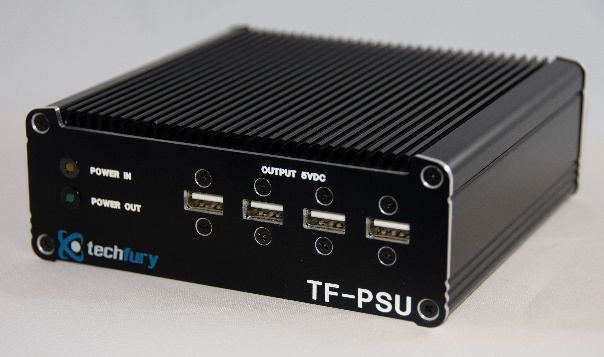 Manufactured by:TechFuryEngineered Solutions for Harsh Environment Applications Technical Manual P/N: TF-PSU2018TechFury 200 S. Executive Dr. STE. 201Brookfield, WI 53005http://www.TechFury.com(262) 302-0990TABLE OF CONTENTSOVERVIEWThis manual is a complete instructional outline for installation, operation and maintenance for the TF-PSU, a harsh environment aviation grade DC to DC power supply. It contains hardware requirements and specifications for proper usage.DISCLAIMERTechFury makes no representations or warranties with respect to the contents of this manual, and specifically disclaims any implied warranties of merchantability or fitness for any particular purpose. TechFury shall under no circumstances be liable for incidental or consequential damages or related expenses resulting from the use of this product, even if it has been notified of the possibility of such damages. TechFury reserves the right to revise this publication from time to time without obligation to notify any person of such revisions. If errors are found, please contact TechFury at the address listed on the title page of this document.COPYRIGHT (2-15-2018 - TechFury)No part of this document may be reproduced, transmitted, transcribed, stored in a retrieval system, or translated into any language or computer language, in any form or by any means, electronic, mechanical, magnetic, optical, chemical, manual, or otherwise, without the express written permission of TechFury.INTRODUCTIONThe TF-PSU is a high efficiency aviation grade DC to DC power supply for harsh and unpredictable environments. With an ultra-wide input range of 6-40VDC, the TF-PSU is an ideal power supply for unregulated or battery-operated applications. With two independent power outputs regulated at 5VDC and 12VDC, the TF-PSU can supply power to (7) devices simultaneously. With optional 4 x USB (5VDC) and 4 x Barrel (5.5x2.1mm) or 3 x MIL-SPEC (12VDC) output connectors the TF-PSU offers a array of connectivity options depending on the application.The TF-PSU uses a state-of-the-art Mosfet based design which provides line and load regulation with efficiencies up to 90%. By using Organic Semiconducting Capacitors, the TF-PSU provide advanced filtering that reduces ripple noises below 20mV, and the low noise design allows for an ideal solution for aircraft, automotive, marine or military applications where EMI and RFI emissions must be minimized.  Features:Rugged Aviation Power Supply with multiple outputs (DC to DC)Ultrawide Input range of 6VDC to 40VDC 4 x 5VDC and 7 x 12VDC outputsTri-stage active transient surge stopper and suppression systemReverse Polarity ProtectionLow Noise Design for minimal RFI & EMI -40 to +85 degrees C operating temperatureCompatible with any 12VDC and/or 5VDC device Specifications:Front Plate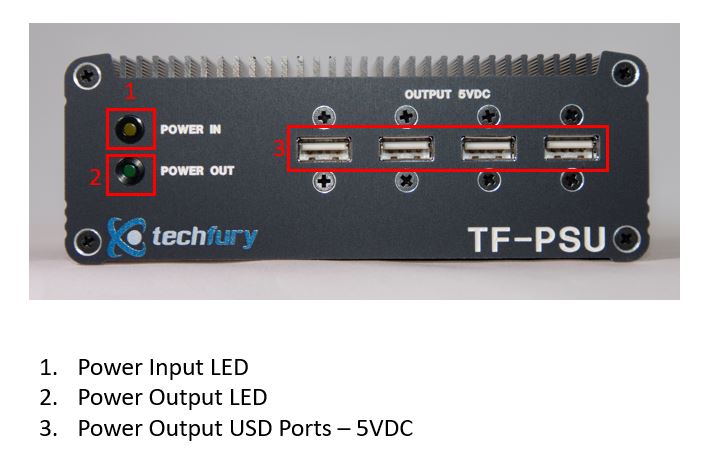 Rear Plate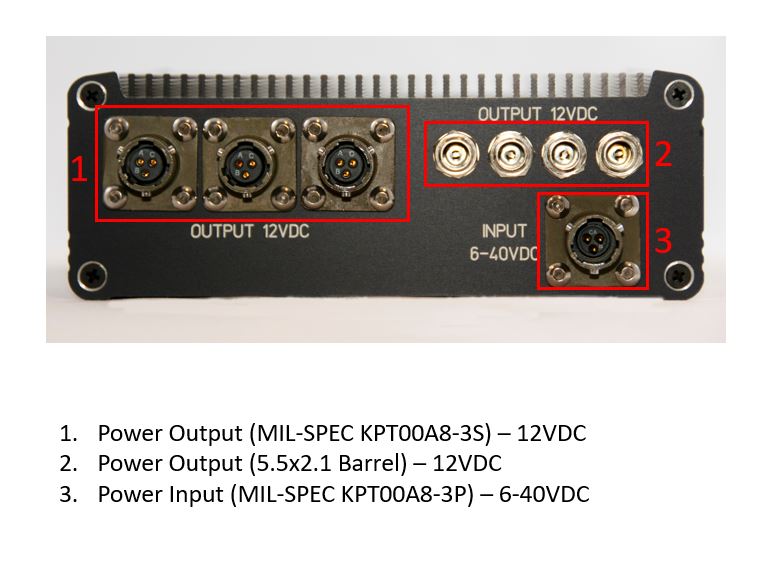 DRAWING WITH DIMENSIONS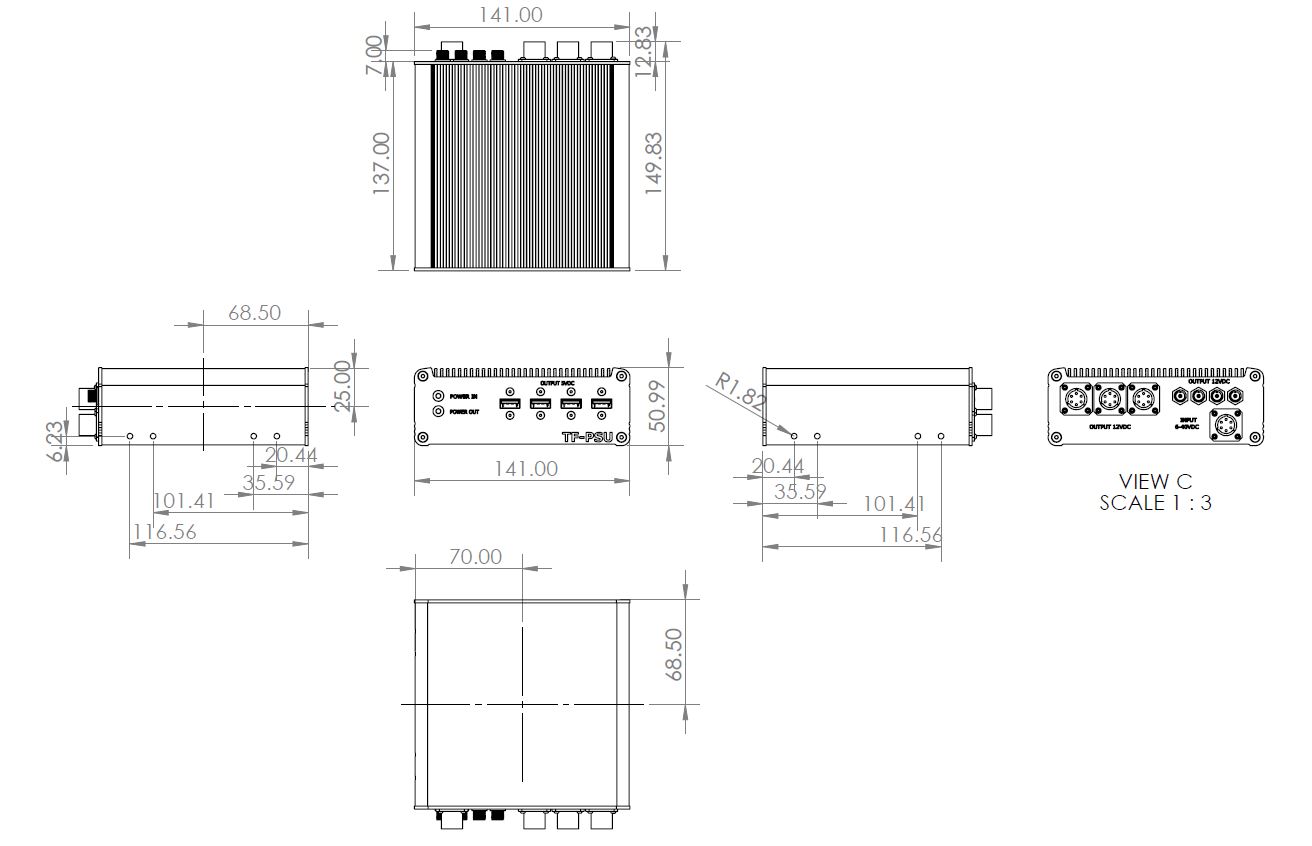 PIN-OUT DIAGRAM:Power Input (KPT00A8-3P)Power Output (KPT00A8-3S)Power Output (5.5x2.1 Barrel)OPERATION AND MAINTENANCE When power is supplied to the TF-PSU using the power input connection, all output connection will become live. For optimal performance, input 28VDC. This power supply is capable of supplying power to seven connected devices varying in 5VDC and 12VDC. The USB ports on the front panel supply 5VDC from each port. All output connections on the rear panel output at 12VDC. The 5VDC outputs collectively can supply 12 amps and the 12VDC outputs can collectively supply 2.5amps. CONNCTIONS:Power Input – 6-40VDC(Rear Panel)1 x MIL-SPEC (KPT00A8-3P) (Mating: KPTC6F8-3SDMB)Power Output – 12VDC(Rear Panel)3 x MIL-SPEC (KPT00A8-3S) (Mating: KPTC6F8-3PDMB) @ 2.5A4 x 5.5x2.1mm Barrel Connectors (Center Pin Positive) @ 2.5APower Output – 5VDC (Front Panel)4 x USB at 5VDC (12A)Physical & EnvironmentalOperating Temperature-40° to +85° Celsius (-40° to +185° Fahrenheit) Storage Temperature-40° to +85° Celsius (-40° to +185° Fahrenheit) Weight1.75 lbs / 0.79kg / 28ozDimensions137mm (150mm with connectors) (L) x 140mm (W) x 50mm (H) or5.4in (5.9in with connectors) (L) x 5.5in (W) x 1.9in (H)Mounting4 x 1/4x20 mounting holes on each side PIN A6-40 VDC – POSITIVEPIN BRETURN – GROUNDPIN CN/APIN A12.0 VDC – POSITIVEPIN BRETURN – GROUNDPIN CN/ACENTERPIN12.0 VDC – POSITIVEOUTERRETURN – GROUND